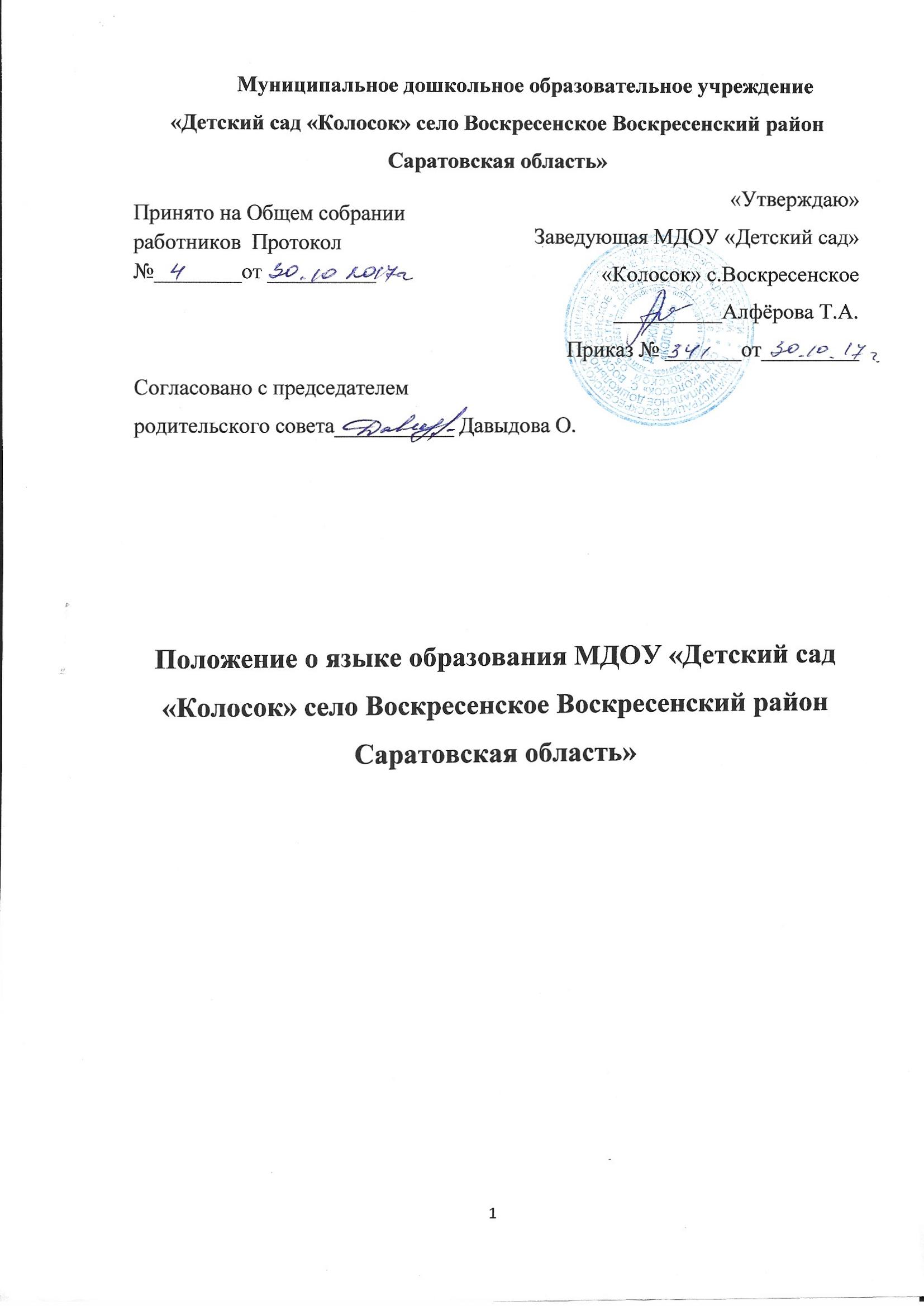 1. Настоящее Положение определяет язык образования в дошкольной образовательной организации МДОУ «Детский сад «Колосок» село Воскресенкское  (далее –  Учреждение).2. Настоящее Положение разработано в соответствии с Федеральным законом от 29.12.2012 № 273-ФЗ «Об образовании в Российской Федерации».3. Настоящее Положение является локальным нормативным актом Учреждения, регламентирующим особенности организации образовательного процесса в Учреждении.4. В Учреждении гарантируется получение дошкольного образования на государственном языке Российской Федерации.5. Право воспитанников на пользование государственным языком Российской Федерации в Учреждении обеспечивается путем получения ими дошкольного образования на русском языке.6. Образовательная деятельность на русском языке осуществляется Учреждением по реализуемой образовательной программе дошкольного образования, разработанной Учреждением в соответствии с федеральным государственным образовательным стандартом дошкольного образования и с учетом примерной образовательной программы дошкольного образования.7. Право на получение дошкольного образования на родном языке из числа языков народов Российской Федерации, а также право на изучение родного языка из числа языков народов Российской Федерации реализуется в пределах возможностей, предоставляемых системой образования, в порядке, установленном законодательством об образовании.